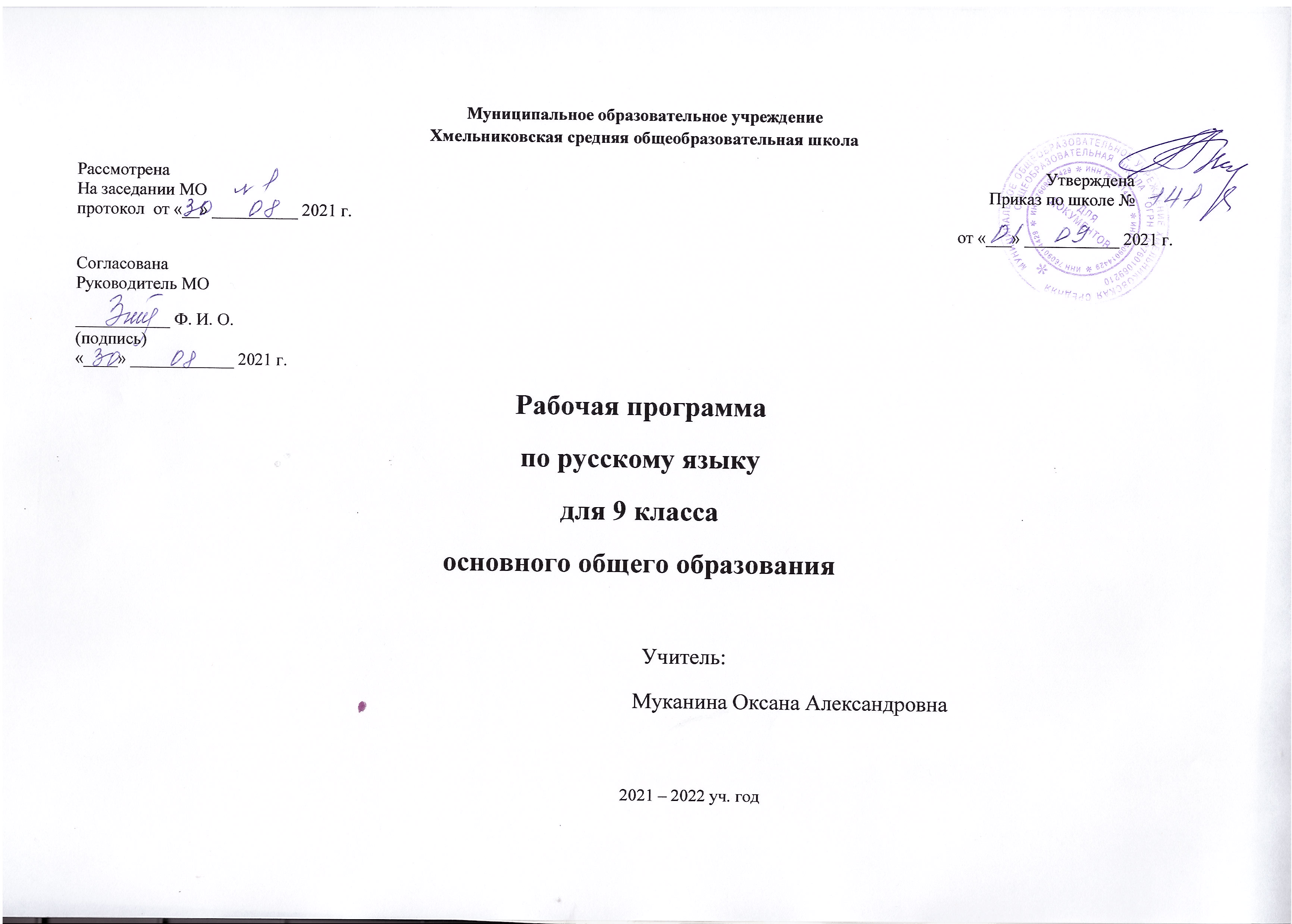                                                                                              Пояснительная запискаРабочая программа по русскому языку для 9 класса составлена на основе следующих нормативных документов:1.Концепция преподавания русского языка и литературы в Российской Федерации (распоряжением Правительства Российской Федерации от 9 апреля 2016 г. N 637-р)2.Письмо Минпросвещения России от 14 января 2020 г. N МР-5/02 «О направлении методических рекомендаций» (вместе с методическими рекомендациями по вопросам внедрения целевой модели цифровой образовательной среды в субъектах Российской Федерации)3.План мероприятий по реализации концепции преподавания русского языка и литературы в Российской Федерации, утвержденной распоряжением правительства Российской Федерации от 9 апреля 2016 г. № 637-р (Утверждено Министром образования и науки Российской Федерации 29 июля 2016 г. № ДЛ-13/08вн)5.Приказ Министерства просвещения Российской Федерации от 23.12.2020 № 766 «О внесении изменений в федеральный перечень учебников, допущенных к использованию при реализации имеющих государственную аккредитацию образовательных программ начального общего, основного общего, среднего общего образования организациями, осуществляющими образовательную деятельность, утвержденный приказом Министерства просвещения Российской Федерации от 20 мая 2020 г. № 254».6.Приказ Минпросвещения России от 02.12.2019 N 649 «Об утверждении Целевой модели цифровой образовательной среды».7.Приказ Министерства образования и науки РФ от 17 декабря 2010 г. N 1897 «Об утверждении федерального государственного образовательного стандарта основного общего образования» (с изменениями и дополнениями от: 29 декабря 2014 г., 31 декабря 2015 г., 11 декабря 2020 г.)8.Приказ Рособрнадзора № 590, Минпросвещения России № 219 от 06.05.2019 «Об утверждении Методологии и критериев оценки качества общего образования в общеобразовательных организациях на основе практики международных исследований качества подготовки обучающихся»9.Примерная основная образовательная программа основного общего образования (Одобрена решением от 08.04.2015, протокол № 1/15 (в редакции протокола № 1/20 от 04.02.2020))10.ООП ООО МОУ Хмельниковская СОШ 11. Методическое письмо Министерства образования и науки Ярославской области «О преподавании учебного предмета «Русский язык» в 2021-2022 гг.» 12.Авторская рабочая программа по русскому языку для 5-9 классов (Русский язык. Рабочие программы. Предметная линия учебниковТ.А. Ладыженской, М.Т. Баранова, Л.А. Тростенцовой. 5-9 классы – М.: Просвещение, 2016.)13.Учебный план МОУ Хмельниковская СОШ на 2021-2022 учебный год.14.Примерная программа воспитания п. 3.4 «Модуль «Школьный урок» от 2 июня 2020г. Протокол № 2/20       Рабочая программа рассчитана на 99 часов и реализуется в течение 33 учебных недель (3 часа в неделю).Рабочая программа направлена на достижение тех целей и задач, которые предусматривает и авторская, а именно:воспитание духовно богатой, нравственно ориентированной личности с развитым чувством самосознания и общероссийского гражданского сознания, человека, любящего свою родину, знающего и уважающего родной язык, сознательно относящегося к нему как к явлению культуры, осмысляющего родной язык как основное средство общения, средство получения знаний в разных сферах человеческой деятельности, средство освоения морально-этических норм, принятых в обществе;овладение системой знаний, языковыми и речевыми умениями и навыками, развитие готовности и способности к речевому взаимодействию и взаимопониманию, потребности в речевом самосовершенствовании, овладение важнейшими общеучебными умениями и УУД; формирование навыков самостоятельной учебной деятельности, самообразования;освоение знаний об устройстве языковой системы и закономерностях её функционирования, развитие способности опознавать, анализировать, сопоставлять, классифицировать и оценивать языковые факты, обогащение активного и потенциального словарного запаса, расширение объема используемых в речи грамматических средств, совершенствование орфографической и пунктуационной грамотности, развитие умений стилистически корректного использования лексики и фразеологии русского языка;развитие интеллектуальных и творческих способностей обучающихся; развитие речевой культуры учащихся, овладение правилами использования языка в разных ситуациях общения, нормами речевого этикета, воспитание стремления к речевому самосовершенствованию, осознание эстетической ценности родного языка;совершенствование коммуникативных способностей, формирование готовности к сотрудничеству, созидательной деятельности, умения вести диалог, искать и находить содержательные компромиссы.Планируемые    результаты освоения учебного предмета в 9 классе      Целью данной программы является направленность на достижение образовательных результатов в соответствии с ФГОС, в частности:ЛИЧНОСТНЫЕпонимание русского языка как одной из основных национально-культурных ценностей русского народа; определяющей роли родного языка в развитии интеллектуальных, творческих способностей и моральных качеств личности; его значения в процессе получения школьного образования;осознание эстетической ценности русского языка; уважительное отношение к родному языку, гордость за него; потребность сохранить чистоту русского языка как явления национальной культуры; стремление к речевому самосовершенствованию;  достаточный объем словарного запаса и усвоенных грамматических средств для свободного выражения мыслей и чувств в процессе речевого общения; способность к самооценке на основе наблюдения за собственной речью.МЕТАПРЕДМЕТНЫЕВладение всеми видами речевой деятельности:адекватное понимание информации устного и письменного сообщения;владение разными видами чтения;адекватное восприятие на слух текстов разных стилей и жанров;способность извлекать информацию из различных источников, включая СМИ, компакт-диски учебного назначения, ресурсы Интернета; свободно пользоваться словарями различных типов, справочной литературой;овладение приемами отбора и систематизации материала на определенную тему, умение вести самостоятельный поиск информации, её анализ и отбор;умение сопоставлять и сравнивать речевые высказывания с точки зрения их содержания, стилистических особенностей и использованных языковых средств;способность определять цели предстоящей учебной деятельности (индивидуальной и коллективной), последовательность действий, оценивать достигнутые результаты и адекватно формулировать их в устной и письменной форме;умение воспроизводить прослушанный или прочитанный текст с разной степенью свернутости;умение создавать устные и письменные тексты разных типов, стилей речи и жанров с учетом замысла, адресата и ситуации общения;способность правильно излагать свои мысли в устной и письменной форме;владение различными видами монолога и диалога;соблюдение в практике речевого общения основных орфоэпических, лексических, грамматических, стилистических норм современного русского литературного языка; соблюдение основных правил орфографии и пунктуации в процессе письменного общения;способность участвовать в речевом общении, соблюдая нормы речевого этикета;способность оценивать свою речь с точки зрения её содержания, языкового оформления; умение находить грамматические и речевые ошибки, недочеты, исправлять их; совершенствовать и редактировать собственные тексты;умение выступать перед аудиторией сверстников с небольшими сообщениями, докладами;Применение приобретенных знаний, умений и навыков в повседневной жизни; способность использовать родной язык как средство получения знаний по другим учебным предметам, применять полученные знания, умения и навыки анализа языковых явлений на межпредметном уровне (на уроках иностранного языка, литературы и др.);коммуникативно целесообразное взаимодействие с окружающими людьми в процессе речевого общения, совместного выполнения какой-либо задачи, участия в спорах, обсуждениях, овладение национально-культурными нормами речевого поведения в различных ситуациях формального и неформального межличностного и межкультурного общения.ПРЕДМЕТНЫЕпредставление об основных функциях языка, о роли русского языка как национального языка русского народа, как государственного языка РФ и языка межнационального общения, о связи языка и культуры народа, о роли родного языка в жизни человека и общества;понимание места родного языка в системе гуманитарных наук и его роли в образовании в целом;усвоение основ научных знаний о родном языке; понимание взаимосвязи его уровней и единиц;освоение базовых понятий лингвистики: лингвистика и её основные разделы; язык и речь, речевое общение, речь устная и письменная; монолог, диалог и их виды; ситуация речевого общения; разговорная речь, научный, публицистический, официально-деловой стили, язык художественной литературы; жанры  научного, публицистического, официально-делового стилей и разговорной речи; функционально-смысловые типы речи (повествование, описание, рассуждение); текст, типы текста; основные единицы языка, их признаки и особенности употребления в речи; овладение основными стилистическими ресурсами лексики и фразеологии русского языка, основными нормами русского литературного языка (орфоэпическими, лексическими, грамматическими, орфографическими, пунктуационными), нормами речевого этикета; использование их в своей речевой практике при создании устных и письменных высказываний;опознавание и анализ основных единиц языка, грамматических категорий языка, уместное употребление языковых единиц адекватно ситуации речевого общения; проведение различных видов анализа слова (фонетического, морфемного, словообразовательного, лексического, морфологического), синтаксического анализа словосочетания и предложения, многоаспектного анализа текста с точки зрения его основных признаков и структуры, принадлежности к определённым функциональным разновидностям языка, особенностей языкового оформления, использования выразительных средств языка.Воспитательные цели и задачивоспитание уважения к родному языку, сознательного отношения 
к нему как явлению культуры; осмысление родного языка как основного средства общения, средства освоения морально-этических норм, принятых в обществе; осознание эстетической ценности родного языка;овладение русским языком как средством общения в повседневной жизни и учебной деятельности; развитие готовности и способности к речевому взаимодействию и взаимопониманию, потребности в речевом самосовершенствовании;овладение важнейшими общеучебными умениями и универсальными учебными действиями (умения формулировать цели деятельности, планировать ее, осуществлять речевой самоконтроль и самокоррекцию; извлекать и преобразовывать необходимую информацию из лингвистических словарей различных типов и других источников, включая СМИ и Интернет; осуществлять информационную переработку текста и др.);освоение знаний об устройстве языковой системы и закономерностях ее функционирования; о стилистических ресурсах и основных нормах русского литературного языка;развитие способности опознавать, анализировать, сопоставлять, классифицировать и оценивать языковые явления;овладение на этой основе культурой устной и письменной речи, некоторыми видами речевой деятельности, правилами использования языка в разных ситуациях общения, нормами речевого этикета; обогащение активного и потенциального словарного запаса; совершенствование способности применять приобретенные знания, умения и навыки в процессе речевого общения в учебной деятельности и повседневной жизни.Реализация воспитательного потенциала уроков русского языка:уроки развития речи; уроки-практикумы;аналитическая работа с текстами на нравственные, духовные, гражданские темы;создание тематических проектов;использование дистанционных образовательных технологий обучения;подготовка индивидуальных сообщений на нравственные темы, предваряющих работу с определенным текстом;групповая работа над созданием проектов, на уроках-практикумах.                                                                 Содержание тем учебного курса«Международное значение русского языка» (1ч)Повторение изученного в 5-8 классах (11 + 2 ч)Устная и письменная речь. Монолог, диалог. Стили речи. Простое предложение и его грамматическая основа. Предложение с обособленными членами. Обращения, вводные слова и вставные конструкции.Развитие речи. Сочинение по данному началу. Изложение с продолжением.Контрольный диктант № 1 с грамматическим заданием.Сложное предложение. Культура речи (11 + 2 ч.)Понятие о сложном предложении. Сложные и бессоюзные предложения. Разделительные и выделительные знаки препинания между частями сложного предложения. Интонация сложного предложения.Развитие речи. Сочинение по картине. Сочинение на заданную тему.Контрольная работа № 1 по теме: «Сложное предложение». Сложносочинённые предложения (5 + 2 ч.)Понятие о сложносочиненном предложении. Смысловые отношения в сложносочиненном предложении. Сложносочиненное предложение с разделительными союзами. Сложносочиненное предложение с соединительными союзами. Сложносочиненное предложение с противительными союзами. Разделительные знаки препинания между частями сложносочиненного предложения. Синтаксический и пунктуационный разбор сложносочиненного предложения. Повторение (контрольные вопросы и задания).Развитие речи. Сочинение по картине.Контрольная работа № 2 по теме «Сложносочиненные предложения».Сложноподчиненные предложения (5 + 2 ч.)Понятие о сложноподчиненном предложении. Союзы и союзные слова в сложноподчиненном предложении. Роль указательных слов в сложноподчиненном предложении.Развитие речи. Отзыв о картине. Подробное изложение.Основные группы сложноподчинённых предложений (26 + 2 ч)Сложноподчиненные предложения с придаточными определительными. Сложноподчиненные предложения с придаточными изъяснительными. Сложноподчиненные предложения с придаточными обстоятельственными. Сложноподчиненные предложения с придаточными цели, причины, условия, уступки, следствия. Сложноподчиненные предложения с придаточными образа действия, меры, степени и сравнительными. Сложноподчиненные предложения с несколькими придаточными. Знаки препинания при них. Синтаксический разбор сложноподчиненного предложения. Пунктуационный разбор сложноподчиненного предложения. Повторение.Развитие речи. Сжатое изложение. Сочинение по картине. Контрольная работа № 3 по теме «Основные группы сложноподчиненных предложений».Бессоюзные сложные предложения (10 + 2 ч.)Понятие о бессоюзном сложном предложении. Интонация в бессоюзных сложных предложениях. Бессоюзные сложные предложения со значением перечисления. Запятая и точка с запятой в бессоюзных сложных предложениях. Бессоюзное сложное предложение со значением причины, пояснения, дополнения. Двоеточие в бессоюзном сложном предложении. Бессоюзное сложное предложение со значением противопоставления, времени, условия и следствия. Тире в бессоюзном сложном предложении Синтаксический и пунктуационный разбор бессоюзном сложного предложения. Повторение.Развитие речи. Сочинение по картине. Сочинение – описание.Контрольная работа № 4 по теме «Бессоюзное сложное предложение».Сложные предложения с различными видами связи (10 + 2 ч.)Употребление союзной (сочинительной и подчинительной) и бессоюзной связи в сложных предложениях. Знаки препинания в сложных предложениях с различными видами связи. Синтаксический и пунктуационный разбор предложения с различными видами связи. Публичная речь. Повторение.Р.Р. Устное сочинение на основе картины. Подробное изложение. Публичное выступление.Итоговая контрольная работа № 4 по теме «Сложные предложения с различными видами связи».Повторение и систематизация изученного в 5-9 классах (5 + 2 ч.)Фонетика и графика. Лексикология (лексика) и фразеология. Морфемика. Словообразование. Морфология. Синтаксис. Орфография. Пунктуация.Р.Р. Сжатое выборочное изложение.Учебно – тематический план  Календарно - тематическое планированиеИспользование цифровых образовательных ресурсов для обогащения образовательного процесса по учебному предмету «Русский язык»1. Видео урокиLiameloN School // https://www.youtube.com/c/LiameloNSchool/featured Иван Котляник. Уроки русского языка для учителей, учащихся и родителей // https://www.youtube.com/user/urokirusskogo/playlists Видео уроки по Русскому языку для школьников 5-9 классов // https://www.youtube.com/c/РусскийЯзыкУроки/featured 2. Интерактивные заданияРепетитор он-лайн // http://gramota.ru/class/coach/ Русский язык. Он-лайн // http://rusyaz-online.ru/ 3. Теоретический материал с упражнениями и ответамиКурс русского языка. Русский язык и культура общения // https://licey.net/free/4-russkii_yazyk/ Курс русского языка. Синтаксис и пунктуация // https://licey.net/free/4-russkii_yazyk/40-kurs_russkogo_yazyka_sintaksis_i_punktuaciya.html Курс русского языка. Фонетика, словообразование, морфология и орфография // https://licey.net/free/4-russkii_yazyk/39-kurs_russkogo_yazyka_fonetika__slovoobrazovanie__morfologiya_i_orfografiya.html V. Памятные даты и события российской культурыОбращаем внимание на краткий перечень образовательных событий, приуроченных к памятным датам и событиям российской культуры, на 2021-2022 год. Более подробная информация содержится в Письме Министерства просвещения Минпросвещения России от 28.05.21 № ТВ-860/04 «О направлении Календаря образовательных событий на 2021-2022 учебный год»8 сентября – Международный день распространения грамотности11 ноября – 200-летие со дня рождения Ф.М. Достоевского10 декабря – 200-летие со дня рождения Н.А. Некрасова.21 февраля – международный день родного языка.24 мая – День славянской письменности и культуры.6 июня – День русского языка – Пушкинский день России.СодержаниеСодержаниеКол-во часовКол-во контр. работ в составе общего кол-ва часовРазвитие речиМеждународное значение русского языкаМеждународное значение русского языка1Повторение изученного в 5-8 классахПовторение изученного в 5-8 классах1112Сложное предложение. Культура речи.Сложное предложение. Культура речи.1112Сложносочиненные предложения.Сложносочиненные предложения.412Сложноподчиненные предложения5                                                     25                                                     25                                                     25                                                     2Основные группы сложноподчиненных предложенийОсновные группы сложноподчиненных предложений2512Бессоюзное сложное предложениеБессоюзное сложное предложение912Сложные предложения с различными видами связиСложные предложения с различными видами связи912Повторение и систематизация изученного в 5-9 классахПовторение и систематизация изученного в 5-9 классах52Количество контрольных работКоличество контрольных работК/д-3 К/р-3С-8 И-5№Тема урокаКол-во часовДатаПримечание 1Международное значение русского языка1Повторение изученного в 5-8 классах  (11ч + 2ч)Повторение изученного в 5-8 классах  (11ч + 2ч)Повторение изученного в 5-8 классах  (11ч + 2ч)Повторение изученного в 5-8 классах  (11ч + 2ч)Повторение изученного в 5-8 классах  (11ч + 2ч)2Устная и письменная речь. 13Монолог. Диалог.14Стили речи1567Простое предложение и его грамматическая основа38Предложение с обособленными членами.19Развитие речи. Сочинение по данному началу.11011Обращение, вводные слова, вставные конструкции.212Входной контрольный диктант «Повторение изученного в 5-8 классах»113Анализ контрольного диктанта, работа над ошибками. Повторение по теме: «Предложение с обособленными членами».114Развитие речи. Изложение с продолжением.1Сложное предложение. Культура речи (11ч + 2ч)Сложное предложение. Культура речи (11ч + 2ч)Сложное предложение. Культура речи (11ч + 2ч)Сложное предложение. Культура речи (11ч + 2ч)Сложное предложение. Культура речи (11ч + 2ч)1516Анализ изложения, работа над ошибками. Понятие о сложном предложении.2171819Сложные и бессоюзные предложения.320Рр Сочинение по картине Т. Назаренко «Церковь Вознесения на улице Неждановой» (упр. 52)1212223Анализ сочинения, работа над ошибками. Разделительные и выделительные знаки препинаниямежду частями сложного предложения.324Контрольная работа № 1 по теме «Сложное предложение».12526Анализ контрольной работы, работа над ошибками. Интонация сложного предложения.227Рр Сочинение по упр. 591Сложносочиненные предложения (5ч + 2ч)Сложносочиненные предложения (5ч + 2ч)Сложносочиненные предложения (5ч + 2ч)Сложносочиненные предложения (5ч + 2ч)Сложносочиненные предложения (5ч + 2ч)28Понятие о сложносочиненном предложении. Смысловые отношения в сложносочиненных предложениях129Сложносочиненные предложения с соединительными, разделительными, противительными союзами130Разделительные знаки препинания между частями сложносочиненного предложения13132Рр Сочинение по картине И.Шишкина «На севере диком...» (упр. 74).233Синтаксический и пунктуационный разбор сложносочиненного предложения. Повторение.134Контрольный диктант по теме «Сложносочиненные предложения».1Сложноподчиненные предложения (5 ч+2 ч)Сложноподчиненные предложения (5 ч+2 ч)Сложноподчиненные предложения (5 ч+2 ч)Сложноподчиненные предложения (5 ч+2 ч)Сложноподчиненные предложения (5 ч+2 ч)3536Анализ контрольной работы, работа над ошибками. Понятие о сложноподчиненном предложении237Рр Отзыв о картине И.Тихого «Аисты».138Место придаточного предложения по отношению к главному. Знаки препинания в сложноподчиненном предложении.139Союзы и союзные слова в сложноподчиненном предложении140Роль указательных слов в сложноподчиненном предложении 141Рр Подробное изложение (упр. 106).1Основные группы сложноподчиненных предложений (26ч + 2ч) Основные группы сложноподчиненных предложений (26ч + 2ч) Основные группы сложноподчиненных предложений (26ч + 2ч) Основные группы сложноподчиненных предложений (26ч + 2ч) Основные группы сложноподчиненных предложений (26ч + 2ч) 424344Сложноподчиненные предложения с придаточными определительными.3454647Сложноподчиненные предложения с придаточными изъяснительными.348Рр Сжатое изложение (упр. 123).149Сложноподчиненные предложения с придаточными обстоятельственными15051Сложноподчиненные предложения с придаточными места и времени.252Сложноподчиненные предложения с придаточными цели.153Сложноподчиненные предложения с придаточными причины154Сложноподчиненные предложения с придаточными условия155Сложноподчиненные предложения с придаточными уступки, следствия.15657Сложноподчиненные предложения с придаточными образа действия, меры и степени258Сложноподчиненные предложения с придаточными сравнительными159Рр Сочинение по картине В.Фельдмана «Родина» (упр. 166).16061Сложноподчиненные предложения с несколькими придаточными. Знаки препинания при них.26263Синтаксический разбор сложноподчиненного предложения 26465Пунктуационный разбор сложноподчиненного предложения26667Повторение по теме: «Основные группы сложноподчиненных предложений».268Контрольная работа № 2  по теме «Сложноподчиненные предложения».169Анализ контрольной работы, работа над ошибками. Повторение по теме: «Основные группы сложноподчиненных предложений».1Бессоюзное сложное предложение (10 ч + 2 ч)Бессоюзное сложное предложение (10 ч + 2 ч)Бессоюзное сложное предложение (10 ч + 2 ч)Бессоюзное сложное предложение (10 ч + 2 ч)Бессоюзное сложное предложение (10 ч + 2 ч)69Понятие о бессоюзном сложном предложении170Интонация в бессоюзных сложных предложениях.171Бессоюзные сложные предложения со значением перечисления. Запятая и точка с запятой в бессоюзных сложных предложениях.172Рр Сочинение по упр. 192.17374Бессоюзное сложное предложение со значением причины, пояснения, дополнения. Двоеточие в бессоюзном сложном предложении.275Бессоюзное сложное предложение со значением противопоставления, времени, условия и следствия. 176Тире в бессоюзном сложном предложении177Рр Сочинение по картине Н. Ромадина «Село Хмелёвка» (упр. 202).178Синтаксический и пунктуационный разбор бессоюзного сложного предложения.179Повторение по теме: «Бессоюзное сложное предложение».180Контрольный диктант  по теме «Бессоюзное сложное предложение».1Сложные предложения с различными видами связи (10 ч + 2ч)Сложные предложения с различными видами связи (10 ч + 2ч)Сложные предложения с различными видами связи (10 ч + 2ч)Сложные предложения с различными видами связи (10 ч + 2ч)Сложные предложения с различными видами связи (10 ч + 2ч)818283Употребление союзной (сочинительной и подчинительной) и бессоюзной связи в сложных предложениях384Рр Устное сочинение по картине М. Финогеновой «Каток для начинающих».18586Знаки препинания в сложных предложениях с различными видами связи28788Синтаксический и пунктуационный разбор сложного предложения с различными видами связи289Р. р. Подробное изложение (упр. 219).1    90Публичная речь.191Повторение по теме: Сложные предложения с различными видами связи».192Итоговая контрольная работа № 3  по теме «Сложные предложения с различными видами связи».1Повторение и систематизация изученного в 5-9 классах (5 ч + 2чПовторение и систематизация изученного в 5-9 классах (5 ч + 2чПовторение и систематизация изученного в 5-9 классах (5 ч + 2чПовторение и систематизация изученного в 5-9 классах (5 ч + 2чПовторение и систематизация изученного в 5-9 классах (5 ч + 2ч93Фонетика и графика.194Лексикология (лексика) и фразеология.195Морфемика и словообразование.196.Морфология и синтаксис.19798Рр Сжатое выборочное изложение (упр.259).299Орфография. Пунктуация.1Итого99